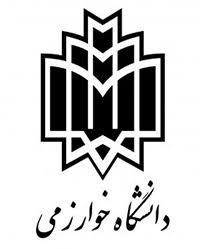  قرارداد خرید خدمات پرستاریماده یک - مبنای قانونی قراردادبا عنایت به مجوز هیئت اجرایی دانشگاه در جلسه مورخ ................... (تصویر پیوست) این قرارداد به استناد بند (ح) ماده 41  آییننامه مالی و معاملاتی دانشگاه خوارزمی به شرح ذیل منعقد گردید.ماده دو- طرفین قراردادالف ) دانشگاه خوارزمی به شماره اقتصادی 411388949791  و شناسه ملی 14002915720 به نمایندگی آقای ..... فرزند..........به شماره شناسنامه.......... و شماره ملی........ به سمت معاون اداری، مالی و توسعه منابع دانشگاه به نشانی................، تلفن............، کد پستی.......... که از این پس در این قرارداد به اختصار  دانشگاه نامیده می شود. (در قراردادهای مربوط به کرج، نشانی، تلفن و کد پستی  دانشگاه در کرج و در قراردادهای مربوط به تهران، نشانی، تلفن و کد پستی دانشگاه در تهران درج شود).ب)(اگر شخص حقیقی بود) آقای /خانم  ............ فرزند................. به شماره شناسنامه ............ و کد ملی ............ به  نشانی........................تلفن............... و کد پستی............. که از این پس در این قرارداد پرستار نامیده  می شود. (اگر شخص حقوقی بود) شرکت ................(نوع شرکت مشخص شود) به شماره ثبت............شماره اقتصادی...........و شناسه ملی..................به مدیر عاملی آقای /خانم................. فرزند............به شماره شناسنامه...............و شماره ملی...............به نشانی.....................تلفن................... و کدپستی .........که از این پس در این قرارداد به اختصار پرستار نامیده میشود. آخرین تغییرات روزنامه رسمی شرکت به پیوست قرارداد ضمیمه شده است.تبصره1: نشانی های فوق اقامتگاه قانونی طرفین محسوب می شوند.  در صورت تغییر نشانی، طرفین مکلفند حداکثر ظرف مدت 48 ساعت مراتب را بصورت کتبی به اطلاع طرف دیگر برسانند. در غیر این صورت کلیه مکاتبات و  ابلاغیهها، ابلاغ شده تلقی و عذر عدم اطلاع پذیرفته نیست.تبصره2 – پرستار مدرک مستندی معتبری جهت تایید صلاحیت تخصصی خود در اجرای موضوع قرارداد ارائه کرده که ضمیمه این قرارداد و جزء لاینفک آن است که به تایید ناظر قرارداد رسیده است.ماده سه- موضوع قراردادارائه خدمات پرستاری در درمانگاه واقع در مركز بهداشت و درمان دانشگاه خوارزمی (تهران/کرج)تبصره: این قرارداد به استناد رأی وحدت رویه شماره 630 مورخ 11/9/1392 هیئت عمومی دیوان عدالت اداری، از نوع قراردادهای پروژه ای می باشد و  از شمول قانون کار خارج بوده و دعاوی مرتبط با آن در هیات های تشخیص و حل اختلاف اداره کار قابل رسیدگی نیست. به موجب دادنامه شماره ۵۸ مورخ ۲۵/۵/۷۶ هيات عمومي ديوان عدالت اداری بدلیل اینکه مقاطعه کار فاقد کارگر می باشد پرداخت حق بیمه ایشان به عهده دانشگاه نیست.ماده چهار - مدت قرارداداز تاریخ  ........ لغایت ...... به مدت........... روز تعیین گردید. از ساعت....................لغایت.......................تبصره: مدت این قرارداد با توافق طرفین قابل تمدید است. ماده پنج – مبلغ قرارداد :مبلغ قرارداد به ازاي انجام موضوع  قرارداد بابت سرانه خدمات پرستاری بابت ویزیت هر بيمار.................. ریال است که بخشی از آن از محل وجوه دریافتی از مراجعین و بخشی دیگر از محل اعتبارات دانشگاه قابل پرداخت است.تبصره 1 – در صورت تغییر حجم کاری مبلغ قرارداد تا 25% قابل افزایش یا کاهش می باشد.تبصره 2-  سقف ميزان حق الزحمه پرداختي ماهیانه .......................... ریال  است. اين مبلغ با ارائه گزارش و تأئيد ناظر قابل پرداخت مي باشد.ماده شش- کسورات قانونیکلیه کسور قانونی پیش از هر پرداخت مطابق مقررات کسر  می گردد.ماده هفت– ناظر قراردادمرکز بهداشت و درمان (معاونت دانشجویی) به عنوان ناظر قرارداد تعیین گردید.ماده هشت – تعهدات پرستار پرستار موضوع قرارداد اذعان دارد نسبت به كيفيت و محدوده كار محوله كاملاً آگاه بوده و پس از عقد قرارداد و در طول اجراي آن هيچ گونه ادعائي در اين رابطه مسموع نمي باشد . حفظ جان و جبران خسارت وارده در ازاي عدم رعايت ايمني كار به عهده پرستار مي باشد و چنانچه در خصوص موضوع قرارداد حادثه اي رخ دهد كه موجب صدمه، خسارت، فوت و یا صدمات بدنی و... )خسارتي به شخص يا اشخاص ثالث وارد آيد پرستار مسئول خواهد بود و دانشگاه هيچ گونه مسئوليتي در اين خصوص ندارد. 3 – درصورتی که پرستار نتواند در نوبت کاری خود حضور داشته باشد می بایست جانشین خود را از میان پرستارانی که با دانشگاه قرارداد دارند معرفی نماید.4-  پرستار متعهد ميشود برابر برنامه تنظيمي كه حداقل پنج روز قبل از شروع هر ماه تعيين و به اطلاع ايشان رسانده ميشود ،شيفتهاي موظفي درمانگاه را پوشش دهند .5-  پرستار اقرار کرده که مشمول لایحه قانونی راجع به منع مداخله وزراء ونمایندگان مجلسین و کارمندان در معاملات دولتی و کشوری (مصوب 1337) نیست و از مفاد قانون ارتقاء سلامت نظام اداری و مقابله با فساد (مصوب 1390)  اطلاع دارد و جزء اشخاص ممنوع المعامله نیست.6- پرستار مکلف به حسن رفتار با مراجعین است.7 – پرستار اجازه هیچ گونه تجویز دارو یا روش درمانی بدون اخذ مجوز ناظر قرارداد ندارد.8 – پرستار ضمن رعایت کامل مقررات موضوع قرارداد، مکلف به رعایت الزامات فرهنگی، امنیتی و شئونات اسلامی و شغلی و..........  هستند. مسئولیت عدم رعایت موارد مذکور به عهدۀ پزشک است. ناظر قرارداد موظف  است با انجام نظارتهای لازم از رعایت الزامات فوق اطمینان حاصل نماید.9 – پرستار متعهد است كليه استانداردهاي علمي و فنی را در انجام موضوع قرارداد حاضر را رعايت نمايد ،در غيراينصورت كليه مسئوليتهاي ناشي از عدم رعايت ضوابط و مقررات مربوط به عهده پرستار بوده و دانشگاه در اين خصوص هيچگونه مسئوليتي ندارد .10- پرستار به هیچ عنوان حق واگذاری یا انتقال تمام یا قسمتی از تعهدات موضوع این قرارداد را به شخص یا اشخاص حقیقی یا حقوقی دیگر حتی به صور مختلف نمایندگی و وکالت  و غیره ندارد.11- پرستار اقرار کرده نزد یکی از سازمان های بیمه گر بیمه بوده و مدرک مستندی در این خصوص ارائه کرده است.12-  پرستار باید از هرگونه برخورد لفظی و فیزیکی با افراد و دانشگاهیان خودداری کنند. در صورت بروز مشکل می‌بایست موضوع را جهت حل و فصل به ناظر قرارداد منعکس نمایند. درصورت مشاهده و یا دریافت گزارش در این خصوص ناظر قرارداد می تواند نسبت به فسخ یک طرفه قرارداد اقدام کند. 13- حفظ جان افراد و جبران خسارت وارده به اشخاص به عهدۀ پرستار است چنانچه در مدت قرارداد و بر اثر اجرای آن توسط پرستار حادثه ای رخ دهد که موجب ایراد صدمه، جراحت و یا فوت اشخاص و یا افراد ثالث گردد، پرستار مسئول است و دانشگاه هیچ گونه مسئولیتی در این خصوص ندارد.14- هر گونه استفاده از نام و لوگوی دانشگاه، نصب هرگونه تابلو، انتشار آگهی تبلیغاتی، و نظایر آن منوط به اخذ تأییدیه ناظر قرارداد است.ماده نه - تعهدات دانشگاهتهيه مكان، وسائل و تجهيزات لازم به عهده دانشگاه مي باشد. دانشگاه مکلف است شرایط لازم به منظور حسن اجرای موضوع قرارداد را فراهم کند.ماده ده -  فسخ قرارداد دانشگاه اختیار کامل دارد در صورت صلاحدید با اعلام قبلی و کتبی 3 روزه نسبت به فسخ یک جانبه قرار داد اقدام نماید و پرستار اقرار کرده حق هرگونه اعتراض و شکایت نزد مراجع قضایی و ذیصلاح را از خود سلب کرده است . ماده یازده – شیوه حل اختلاف در صورت ایجاد اختلاف ناشي از تعبیر، تفسیر یا اجراي اين قرارداد، طرفین قرارداد پیش از طرح موضوع در محاکم قضایی، به موجب این قرارداد متعهد به طرح موضوع نزد مدیریت حقوقی دانشگاه خوارزمی شدند. مدیریت مذکور موظف است با رعایت اصول دادرسی منصفانه (از جمله استماع منصفانه، بیطرفی و ...) نسبت به حل و فصل موضوع اقدام نماید. تصمیم این مدیریت برای طرفین لازم الاتباع میباشد.ماده دوازده – حوادث غیر مترقبهدر صورت بروز حوادث غیرمترقبه و عدم امکان ایفای تعهدات از سوی طرفین، انجام تعهدات طرفین پس از پایان حوادث مذکور، الزامی است. لکن در مدت بروز  حادثه، تکلیفی متوجه طرفین قرارداد نخواهد بود. تصمیم گیری در خصوص مدت حوادث مذکور، نحوه انجام تعهدات طرفین و سایر مسائلی که ناشی از  حوادث مذکور است، پس از اخذ نظرات و ملاحظات پرستار بر عهده ناظر قرارداد میباشد. طرفین مکلف به تبعیت از نظر ناظر می¬باشند.ماده سیزده– تضمین1) پرستار جهت تضمین حسن انجام و اجرای تعهدات قرادادی و جبران خسارات وارده احتمالی، یک فقره چک تضمین شده یا ضمانتنامه بانکی معتبر (بانک ....... به شماره .................................... مورخ .../.../... ) یا تضمین مورد قبول مدیریت امور مالی دانشگاه براساس آیین¬نامه مالی و معاملاتی دانشگاه خوارزمی، به مبلغ ---- میلیون ریال  (مبلغ به حروف و عدد نوشته شود) (به میزان 5 تا 10 %  از مبلغ کل قرارداد)  نزد مدیریت امور مالی دانشگاه خوارزمی تودیع کرده است. در صورت ورود هرگونه ضرر و زیان دانشگاه می¬تواند خسارات وارده را مستقیماً و بدون مراجعه به مراجع قضایی از تضمین مذکور کسر نماید و پرستار، حق هیچگونه اعتراضی را نخواهد داشت. 2) تضمین فوق در پایان مدت قرارداد پس از تسویه حساب کامل با پرستار با تأیید ناظر قرارداد به پرستار مسترد خواهد شد.3) پرستار ضمن عقد خارج لازم و با امضای این قرارداد به دانشگاه وکالت بلاعزل داده تا در صورت عدم اجرای تعهدات خود دانشگاه تمام یا بخشی از وجه تضمین را به نفع خود مصادره و کارسازی نماید. پرستار حق اقامه هر گونه دعوی و اعتراض را از خود سلب کرده است.ماده  چهارده: تعداد نسخ ، امضاء و مبادله قرارداد :این قرارداد در 14 ماده و در .............. نسخه که همگی دارای متن و اعتبار واحد می باشند تنظیم شده است. طرفین در کمال صحت عقل و اراده کامل و اطلاع از مفاد آن و با توجه به قوانین و مقررات آن را امضاء نمودهاند. این قرارداد پس از امضاء طرفین، لازم الاجرا و در برابر اشخاص ثالث قابل استناد است.                                                    پرستار                                                                     دانشگاه خوارزمیآقای / خانم ...........                                                  به نمایندگی دکتر ..................                                                                           معاون اداری ، مالی وتوسعه منابع